THE PARISH OF JARROW AND SIMONSIDE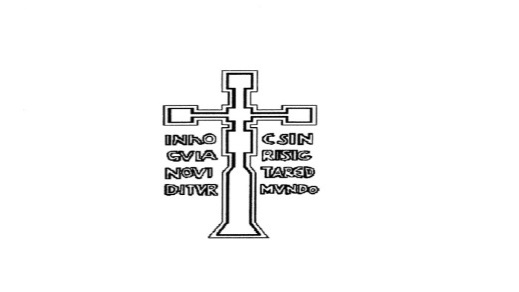 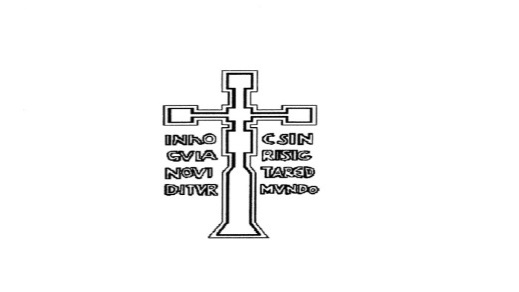 Application for Baptismplease read the notes on the back before completing this formCHILD’S DETAILS:	Christian Name(s):								Surname:								Date of Birth:								Address:														 Post Code___________________Church and Month requested:	for baptism service		____________________________________				Father:	Christian name: 				 Surname: 					Occupation:										Address:																Post Code____________		Telephone:					Email:				Have you been:		Baptized? 			  Confirmed? 		Mother:	Christian name: 				 Surname: 					Occupation:										Address:																Post Code__________		Telephone:					Email:				Have you been:		Baptized? 			  Confirmed? 		Have you had a child baptized before?  						If YES, when? (approximately) 			 and where? 			Godparents: (please give Mr., Mrs., Miss, &c., one Christian name & Surname)1. 						      baptized?		 confirmed? 		2. 						      baptized? 		 confirmed? 		3. 						      baptized? 		 confirmed? 		It is very helpful for the Parish to hold your contact details on computer.I do/do not agree (Please delete as appropriate) to my information being held on a computer and being contacted with details of future events.Signature……………………………………………Date …………………………………………….NOTES1. As a parent you should ask yourself:Are you prepared to the best of your ability to give your child a Christian upbringing within the family of the Church?Will you help your child to be regular in public worship and private prayer, not only by your teaching but also by your example and your prayers?Will you encourage your child in due time to come to Confirmation and Communion?2. It is usual to have three Godparents - two of the same sex as the child and one of the opposite sex - but this is purely customary.	It is sufficient to have one Godparent, and it is permissible to have more than three Godparents.	Parents may be Godparents to their own children, provided there is at least one other Godparent.	Church law requires that Godparents should be baptized and confirmed, although the requirement for confirmation can be relaxed in certain cases.3. Your child should normally be baptized only in the parish in which you live or where you usually worship. If there are strong connections with another parish then it may be possible, with the agreement of your own parish priest and the priest of the parish in which you want the baptism to take place, to administer baptism there.  If you are not sure of your Parish, you can find out by going to www.acny.org.uk and entering your address or postcode. 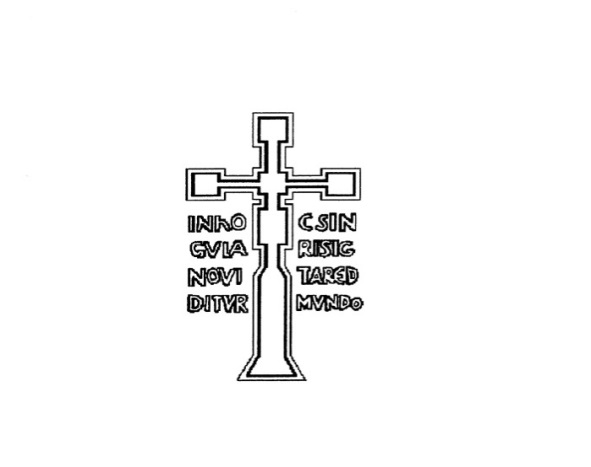 Please complete this form, and hand it in to the Parish Office at
St Peter’s Church Centre, Tel (0191) 489 1925. Email jarrowandsimonside@gmail.com
You will be contacted in due course inviting you to a Baptism Preparation meeting.If you would like to make a donation towards the running costs of our churches, please use the QR code below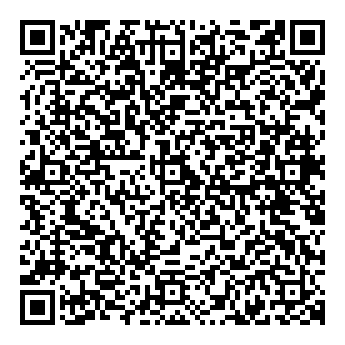 